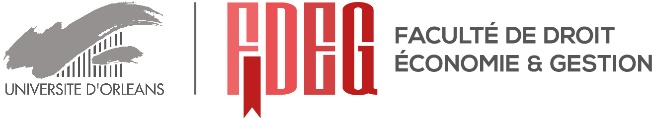 COMPLEMENT AU DOSSIER DE CANDIDATURE (obligatoire)ANNEE UNIVERSITAIRE 2022-2023 MASTER 2 MENTION DROIT PRIVEPARCOURS DROIT DES AFFAIRES FRANÇAIS ET INTERNATIONALCracovie, PologneINFORMATIONSCalendrier de la procédure d’admission :Transmission du dossier complet AU PLUS TARD le jeudi 30 septembre 2022, par voie dématérialisée uniquementLa sélection est opérée sur dossier. Toutefois la commission pédagogique se réserve la possibilité d'un entretien à distance pour approfondir un dossier.Résultats définitifs : 3 octobre 2022ETAT - CIVILNOM de famille (en MAJUSCULES) 	NOM d’usage (si différent) 	Prénom 	Cochez la case qui vous concerne :Formation initialeFormation continueINFORMATIONS RELATIVES AU PARCOURS UNIVERSITAIRECONNAISSANCES EN ANGLAISNiveau général 	 Formation (s) particulière (s)	Séjours et stages :	EXPERIENCES PROFESSIONNELLES, STAGESPréciser les expériences les plus marquantes :RAPPORT DE RECHERCHE -MEMOIREPréciser les travaux les plus marquants (si vous en avez) :AUTRES CANDIDATURESA Orléans, (précisez) :Ailleurs, (précisez) :Certifiez par une mention manuscrite l'exactitude des renseignements fournis :Date :		SignaturePIECES A JOINDRE : PRECISIONS1 – La lettre de motivation demandée dans le dossier de candidature doit comporter une page maximum exposant l’adéquation de votre projet professionnel avec le Master 2. 2. –  Pour les diplômes étrangers, les copies des diplômes doivent être « Certifiées conformes » et avec traduction3. –  Cursus hors master, fournir la maquette des enseignements du diplôme équivalent.4 - Les relevés de notes provisoires de Master 1 seront acceptés, dans l’attente des relevés officiels fournis au plus tard au moment de l’inscription.5 - Les étudiants ressortissants d’un Etat qui n’est pas membre de l’Union Européenne devront s’assurer auprès des autorités diplomatiques ou consulaires françaises dans leur Etat qu’ils pourront obtenir les documents nécessaires à leur entrée et leur séjour sur le territoire français et dans l’Union Européenne.CONTACTSSecrétariat : m2dafi.deg@univ-orleans.frAdresse postale : DEG –commission M2 Droit des affaires français et international11 rue de Blois, BP 26739, 45067 ORLEANS CEDEX 2Contact polonais du master : Alicja Bańczykalicja.banczyk@uj.edu.plService de la formation continue : sefco@univ-orleans.frDemande de renseignements : http://www.univ-orleans.fr/sefco/_fuo_/demande-de-renseignementsAnnée d’obtentionDiplôme (précisez l’intitulé)LieuMoyenneMention Licence 1 : Licence 2 : Licence 3 : MASTER :autre(s) formation(s) ou diplôme (s)(le cas échéant) : 